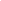 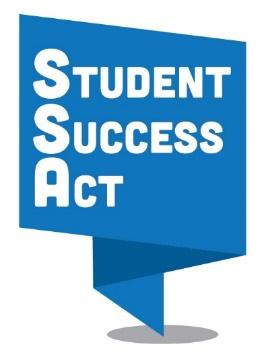 Chương trìnhHỌC SINH CỦA CHÚNG TA. THÀNH CÔNG CỦA CHÚNG TA.Buổi Đóng Góp Ý Kiến của Các Bên Liên Quan[Date] [Time] [Location]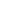 Mục Tiêu Hôm Nay của Chúng Ta Chia sẻ thêm về Đạo Luật Thành Công của Học Sinh và cơ hội mới sẽ ảnh hưởng như thế nào đến các trường học của chúng ta Tạo một không gian chào đón và lịch thiệp, nơi mà tất cả các tiếng nói có thể được lắng ngheLắng nghe phản hồi và thu thập ý kiến đóng góp trong buổi thảo luận của chúng ta về thành công của học sinhTrả lời câu hỏiChương trìnhMở đầuGiám đốc [name] chào mừng và giới thiệu Những lời phát biểu & lời mời tham gia từ Đối Tác, Học Sinh hoặc Nhà Lãnh Đạo Các Gia Đình (tùy chọn) Tùy thuộc vào thời lượng, hãy xem xét việc dành thời gian cho những lời giới thiệu quan trọngĐánh giá mục tiêu của cuộc họpGiới thiệu Đạo Luật Thành Công của Học Sinh Thiết lập bối cảnh: Đạo Luật Thành Công của Học Sinh sẽ tác động như thế nào đến học khu của chúng ta?Trình tự thời gianChúng ta có thể đầu tư vào các nguồn lực mới như thế nào?Năm lĩnh vực cần đóng góp ý kiếnĐào sâu hơn: Các buổi nói chuyện riêng để nghe từ quý vị và thu thập ý kiến đóng gópĐiều gì đã đưa quý vị đến đây tối nay?Điều gì đang mang lại hiệu quả?Những khó khăn hoặc rào cản hiện nay?Chúng ta có thể cải thiện bằng cách nào?Các bước tiếp theoLàm thế nào để tiếp tục tham gia	Câu hỏi/Câu trả lờiCảm ơn và Kết thúc